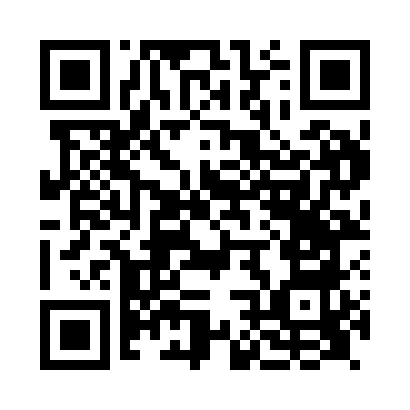 Prayer times for Cove, Devon, UKWed 1 May 2024 - Fri 31 May 2024High Latitude Method: Angle Based RulePrayer Calculation Method: Islamic Society of North AmericaAsar Calculation Method: HanafiPrayer times provided by https://www.salahtimes.comDateDayFajrSunriseDhuhrAsrMaghribIsha1Wed3:535:471:116:188:3610:312Thu3:505:451:116:198:3810:333Fri3:475:431:116:208:3910:364Sat3:445:411:116:218:4110:395Sun3:415:401:116:228:4310:416Mon3:395:381:116:228:4410:447Tue3:365:361:106:238:4610:478Wed3:335:341:106:248:4710:499Thu3:305:331:106:258:4910:5210Fri3:275:311:106:268:5010:5511Sat3:255:301:106:278:5210:5712Sun3:225:281:106:288:5311:0013Mon3:195:271:106:298:5511:0314Tue3:185:251:106:308:5611:0315Wed3:175:241:106:318:5811:0416Thu3:165:221:106:318:5911:0517Fri3:165:211:106:329:0111:0618Sat3:155:191:106:339:0211:0619Sun3:145:181:106:349:0311:0720Mon3:145:171:116:359:0511:0821Tue3:135:161:116:369:0611:0922Wed3:135:141:116:369:0811:0923Thu3:125:131:116:379:0911:1024Fri3:125:121:116:389:1011:1125Sat3:115:111:116:399:1111:1126Sun3:115:101:116:399:1311:1227Mon3:105:091:116:409:1411:1328Tue3:105:081:116:419:1511:1329Wed3:095:071:116:429:1611:1430Thu3:095:061:126:429:1711:1531Fri3:095:061:126:439:1811:15